	“GREETINGS” (Saludos):INFORMAL GREETINGS (When we are with friends or people we know)Hello, Hi, Hey! (¡Hola!)                              Mary: - What’s up John?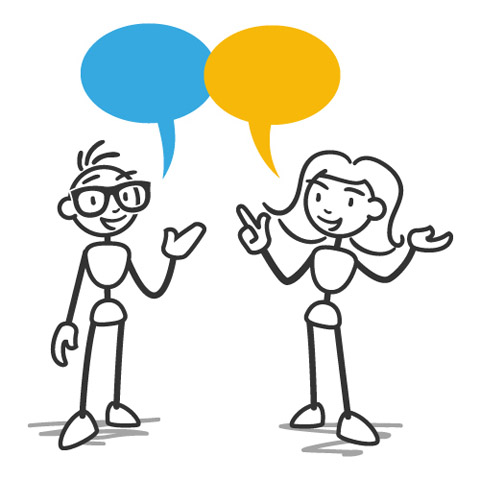 Morning! (¡Buenos días!)                            John: - ‘sup! What’s new? What’s up? (¿Qué tal? /¿Qué onda?)           Mary: - Nothing, and you?What’s new? (¿Qué hay de nuevo?)             John: - Same as alwaysHow are you? (¿Cómo estás?) Se responde: “I’m fine, thanks”How are you doing? (¿Cómo estás?) Se responde: “I’m doing well”FORMAL GREETINGS (When we are with people we do not know or older people)Good Morning/ Good Afternoon/ Good Evening (Buenos días/ Buenas tardes/ Buenas noches)How are you? (Cómo estás) Se responde: “Very well, thank you”How do you do? (¿Cómo estás?) Se responde: “How do you do?” (VERY FORMAL)John: - Good morning Mary, how are you?Mary: - Good morning John, very well, thank you, and you?John: - Very well, thank you.	“FAREWELLS” (Despedidas):*Bye/ Goodbye (¡Adiós!)          * Take care (¡Cuidate!)          *Good Night (¡Buenas noches!)         *See you (¡Nos vemos!)          *See you tomorrow (¡Nos vemos mañana!) *See you on ______ (day) (Nos vemos el ______)